ШАНОВНІ ПАНІ ТА ПАНОВЕ!Запрошуємо Вас до участі у ІІ Всеукраїнській очно-дистанційній літній школі з міжнародною участю «Морський Workshop з професійними Хмарами та STEAM»(11-16 серпня 2020 року, м. Одеса)З радістю чекаємо активних освітян, які мають бажання не тільки підвищити свій професійний рівень та вдосконалити свої фахові здібності, а ще й гарно відпочити, на березі Чорного моря в місті Одеса! По завершенню літньої школи всі учасники отримають сертифікат про підвищення кваліфікації на 30 годин (Постанова КМУ від 21 серпня 2019 р. № 800).Інформація про проведення заходу та реєстрація учасників на сайті https://esvit.online/ Організатори заходу: Єсвіт, АтомсХаб, Одеська академія неперервної освіти, Сумський обласний інститут післядипломної педагогічної освіти, Академія цифрового розвитку, Академія сучасних освітян, Видавничий дім «Освіта», ТОВ «НАВІГАТОР СИСТЕМ», ТОВ «EdPro», B-Pro за сприяння департаменту освіти та науки Одеської міської ради, Одеського навчально-виховного комплексу «Гімназія №7-спеціалізована школа І ступеня з поглибленим вивченням англійської мови» Одеської міської ради, Одеська загальноосвітня школа № 26 І-ІІІ ступенів Одеської міської ради.На вас чекають мінімум теорії та максимум практики! А саме: навчальні заняття, практичні майстерки від найкращих освітян України,тренінги від відомих спікерів «Дистанційне навчання. Реалії сьогодення», «Сучасні онлайн-інструменти», «STEАM-освіта в Новій українській школі», «Педагогіка партнерства», «Психологічні майстерки», «Арт-практики»,екскурсійна програма, практичний досвід закладів ЗСО м. Одеси,вранішня йога, спортивні розваги та квести.Запрошуємо для участі адміністраторів з дистанційного навчання в закладах освіти! Для вас буде представлено комплексні рішення для дистанційного навчання (технічна складова, програмна складова та процедура розгортання) від провідних світових компаній Microsoft, Google тощо та майстерки від учителів-практиків.Для планування вашого приїзду та від’їзду ознайомтеся з проєктом програми Літньої школи за посиланням https://cutt.ly/siYgvDkОчне навчання буде проходити в групах до 10 осіб із дотриманням вимог чинного Закону № 530-IX щодо запобігання виникненню і поширенню коронавірусної хвороби (COVID-19) на базі Одеської академії неперервної освіти, що знаходиться за адресою: площа Михайлівська, 17. Навчання проводиться безкоштовно!Реєстрація учасників 11 серпня 2020 р. з 9.00-10.00. Початок навчання о 10.00.Наявність власного ноутбука обов’язкова! Для учасників, які будуть приймати участь дистанційно, відбудуться онлайн-трансляції тренінгів та майстер-класів, відеолекції на каналі YouTube, а також буде надано доступ до навчальних матеріалів.Реєстрація учасників триває до 01.08.2020 на сайті https://esvit.online/Наші спікери-організатори:📑 Коломоєць Галина Анатоліївна, науковий співробітник відділу цифрових освітньо-наукових систем ДНУ «Інститут модернізації змісту освіти», засновниця освітньої платформи Єсвіт, психологиня, заступниця голови ГО «Рух української неформальної освіти», Жінка-освітянин 2019 року, Посол Миру.📑Коршунова Ольга Вікторівна, ініціаторка та методологиня проєкту «Я дослідник», вчитель інформатики ліцею «Престиж» м. Києва, вчитель-методист, головний редактор ТОВ «Видавничий дім «Освіта», автор навчальних програм, підручників та посібників.📑 Косик Вікторія Миколаївна, директорка Центру освітнього консультування, освітня технологиня, авторка методик використання інноваційних засобів навчання в освіті, тренерка, координаторка всеукраїнських освітніх проектів, розробниця положень про дистанційне навчання, електроні освітні ресурси, електронні підручники, 10 + років досвіду роботи в міжнародних проєктах.📑 Букач Антоніна Василівна, учитель інформатики Білоцерківської загальноосвітньої школи І-ІІІ ступенів №18 Білоцерківської міської ради Київської області, методист з інформаційних технологій управління освіти і науки Білоцерківської міської ради, Google for Education Certified Trainer, автор масового дистанційного курсу «Додатки Google в освітній діяльності».📑Богданова Ольга Олексіївна, учитель інформатики вищої категорії, учитель-методист, завідувач навчально-методичної лабораторії ІКТ, медіаосвіти та системного адміністрування Миколаївського обласного інституту післядипломної педагогічної освіти, тренер Академії цифрового розвитку, Google Certified Educator Level 1.📑 Вознюк Алла Вікторівна, доктор психологічних наук, доцент, завідувач кафедри психології Комунального закладу Сумський обласний інститут післядипломної педагогічної освіти, обласний координатор та регіональний тренер Всеукраїнського проекту «Розвиток соціальної згуртованості суб’єктів освітнього процесу», тренер зі співпраці із батьківською спільнотою та розвитку соціальної згуртованості «Через школу до громади: навчання культурі миру і толерантності для раннього попередження конфліктів», обласний координатор з організації, проведення адаптації, апробації та впровадження курсу «Культура добросусідства».📑 Хілай Світлана Анатоліївна, менеджерка освітніх проектів ТОВ «НАВІГАТОР СИСТЕМ», Microsoft Innovative Educator Trainer, тренерка.📑  Вихрестенко Жанна, професійний тренер, сертифікований тренер-коуч, арт-коуч, ігротехнік, засновник тренінгового центру «Academy of Modern Educators» («Академія Сучасних Освітян»), експерт із питань вивчення практичного досвіду вчителів початкових класів під час їх сертифікації, регіональна тренерка НУШ, ЛЕГО, СУШ, викладач кафедри «Педагогіки і психології» Комунального навчального закладу «Київський обласний інститут післядипломної освіти педагогічних кадрів».📑 Демура Оксана Олександрівна, сертифікований гештальт терапевт, дитячий психолог, керівниця психологічної служби альтернативної школи MAIN SCHOOL.📑 Мельник Олена Михайлівна, психологиня, арт-терапевтка, танцювально-рухова терапевтка, практикиня ненасильницької комунікації, кандидат на сертифікацію при Міжнародному центрі ненасильницького спілкування, координаторка міжнародного проекту «Сила добра» в Україні Одеської обласної групи медіації, співзасновниця «Студії інноваційних рішень».📑 Кулинич Любава Вікторівна, майстер спорту з хортингу, сертифікована інструкторка з ADHOyoga, журналістка.📑 Дмитраш Ольга Миколаївна, методист вищої категорії відділу цифрових освітньо-наукових систем ДНУ «Інститут модернізації змісту освіти», сертифікований тренер, арт-терапевт.📑 Дмитро Галько, провідний тренер ТОВ «Едпро Дистрибюшн», Diamond mozaLearn ICT Expert.Відповідно до Постанови КМУ від 21 серпня 2019 р. № 800 «Деякі питання підвищення кваліфікації педагогічних і науково-педагогічних працівників» за результатами участі у літній школі учасники отримають сертифікат про підвищення кваліфікації на 30 годин від організаторів та, за бажанням, додаткові сертифікати від партнерів літньої школи:ТОВ «EdPro» https://edpro.ua/webinarsВидавничого дому «Освіта» http://www.osvita-dim.com.ua/Компанії «B-Pro» https://b-pro.com.ua/katalog/pidvishhennya-kvalifikacii-vchiteliv та інші.Найактивніших учасників чекають призи від співорганізаторів та партнерів літньої школи!Скільки, за що і коли сплачувати? Організаційний внесок за участь в літній школі складає: очна участь – 1500 грн., дистанційна участь – 1030 грн. У вартість організаційного внеску входить: методичний супровід, консультування, ведення онлайн трансляції та підбір спікерів, підготовка відео лекцій, сертифікат підвищення кваліфікації із зазначенням кількості годин/кредитів (для дистанційної участі – послуги з пересилки сертифікату).Вартість проживання та харчування сплачується окремо. Варіант проживання учасники обирають самостійно та зазначають під час реєстрації. З умовами проживання можна ознайомитися за посиланнями:гуртожиток Одеської академії неперервної освіти https://cutt.ly/Xu5ubUc (поруч з місцем навчання, 30хв до моря)база Гостинний двір «Будинок Павлових» https://pavlovdom.com.ua/ (поруч з морем, 30хв до академії)Ми з нетерпінням чекаємо на Вас! Тож поспішіть насолодитися навчанням та відпочинком (можливо з родиною) на березі Чорного моря!УВАГА! Кількість місць обмежена.Долучайтеся у Фейсбук до події https://www.facebook.com/events/292526298539464/ та слідкуйте за новинами на сторінці Єсвіт https://cutt.ly/Aor1Zdi У разі виникнення питань звертайтеся за телефонами: +380978423267 – Галина, +380509083964 – Вікторія За додатковою інформацією звертайтеся на e-mail: onconference2020@gmail.com або за вказаними номерами телефонів.ІНФОРМАЦІЙНЕ ПОВІДОМЛЕННЯє офіційним запрошенням на участь у ІІ Всеукраїнській очно-дистанційній літній школі з міжнародною участю «Морський Workshop з професійними Хмарами та STEAM»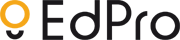 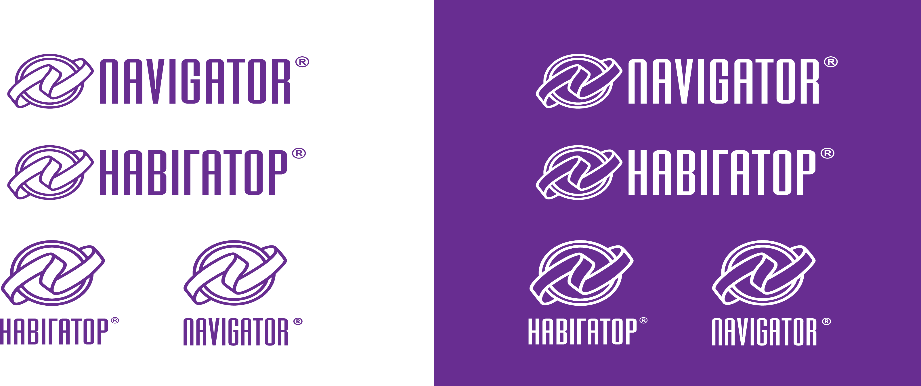 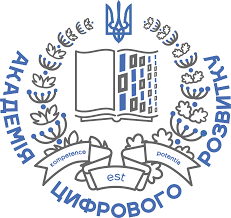 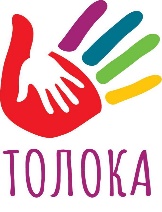 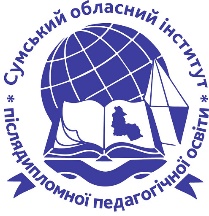 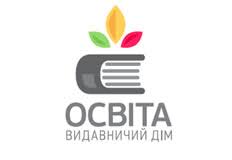 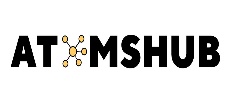 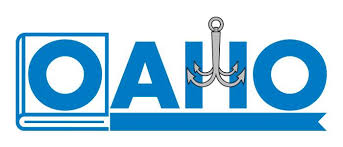 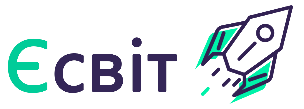 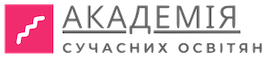 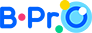 